O/o the Telecom.  District  Manager,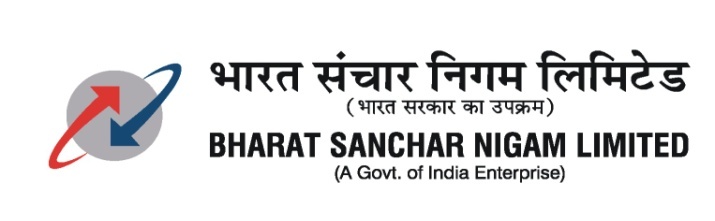 Doorsanchar  Bhawan,Bolangir  - 767001.	Tel – (+91) 6652 - 234001, 234500 (F)	NIT No. W-32/2013-14/64					                	                                      Dated.  26.12.2013NOTICE INVITING TENDER	Properly sealed tenders packing  with PVC tape/Sealing wax are invited for and on behalf of BSNL by the Telecom District Manager, Bolangir for under ground cable construction works in Bolangir SSA having the following criteria.ELEIGIBILITY  CRITERIA OF BIDDERS :             Eligibility criteria for the above work are that the contractors must be experienced and should have experience of Rs  5 Lakh of  Under Ground cable or OFC laying in BSNL/MTNL/ Govt. of India /Govt. Of Odisha Office/ Central  PSUs. in last two years  i.e., 2011-12 & 2012-13 putting together. Experience certificate in this regard is to be issued by an officer not below the rank of Deputy General Manager of  BSNL / MTNL / any other equivalent officer of central PSU/Class-I Officer.            The tender papers along with terms and conditions can be obtained from the SDE (NW Plg.) of this office on payment of requisite cost of tender papers as mentioned above by DD drawn in favour of AO (Cash), BSNL, O/o the TDM, Bolangir payable at Bolangir.  A bidder can apply for maximum 2 (Two) zones with separate tender papers for each zone.TDM, Bolangir reserves the right to reject or accept any or all the tenders without assigning any reasons whatsoever and is not bound to accept the lowest tender.NB:    The tender form can also be downloaded from the web site www.orissa.bsnl.co.in and can be submitted in the prescribed form by enclosing a separate demand draft of Rs.525/- in favour of AO(Cash),BSNL, O/o the TDM, Bolangir payable at any nationalized bank at Bolangir.Telecom District Manager                                                                                                                                                                                                                                                                                  BolangirName of WorkZone No.Name of SDCA/AreaControlling  OfficerCost of Tender PaperApproximate Cost of the Work EMDMaterial  SecurityU/G Cable laying works in Bolangir SSAZone-IBolangir TownSDE(NW OP City), BolangirRs 525/-Rs 700000/-Rs 17,500/-Rs.70,000/-U/G Cable laying works in Bolangir SSAZone-IIBolangir & DungripaliSDE(NW OP Rural), BolangirRs 525/-Rs 600000/-Rs 15,000/Rs.60,000/-U/G Cable laying works in Bolangir SSAZone-IIIPatnagarh SDE(NW OP Rural)- Patnagarh Rs 525/-Rs 500000/-Rs 12,500/Rs.50,000/-U/G Cable laying works in Bolangir SSAZone-IVTitilagarh & KantabanjiSDE(NW OP Rural), Titilagarh & SDE(NW OP Rural)- KantabanjiRs 525/-Rs 700000/-Rs 17,500/-Rs.70,000/-U/G Cable laying works in Bolangir SSAZone-VSonepur & B.M.PurSDE(NW OP Rural), SonepurRs 525/-Rs 500000/-Rs 12,500/-Rs.50,000/-Date  of  issue of tender paperLast date of submissionPlace to be droppedTime and date of opening of tenderFrom 10:30 hrs to 13:00hrs ofDt.26.12.2013 to 16.01.2014 in all working daysUpto 13:00 hrs of Dt  17.01.2014Tender Box available in the chamber of AGM(CM),O/o TDM, Bolangir16: 00 hrs ofDt 17.01.2014